ПРОТОКОЛ № _____Доп. Вр.                    в пользу                                           Серия 11-метровых                    в пользу                                            Подпись судьи : _____________________ /_________________________ /ПредупрежденияУдаленияПредставитель принимающей команды: ______________________ / _____________________ Представитель команды гостей: _____________________ / _________________________ Замечания по проведению игры ______________________________________________________________________________________________________________________________________________________________________________________________________________________________________________________________________________________________________________________________________________________________________________________________________________________________________________________________________________________________________________________________Травматические случаи (минута, команда, фамилия, имя, номер, характер повреждения, причины, предварительный диагноз, оказанная помощь): _________________________________________________________________________________________________________________________________________________________________________________________________________________________________________________________________________________________________________________________________________________________________________________________________________________________________________Подпись судьи:   _____________________ / _________________________Представитель команды: ______    __________________  подпись: ___________________    (Фамилия, И.О.)Представитель команды: _________    _____________ __ подпись: ______________________                                                             (Фамилия, И.О.)Лист травматических случаевТравматические случаи (минута, команда, фамилия, имя, номер, характер повреждения, причины, предварительный диагноз, оказанная помощь)_______________________________________________________________________________________________________________________________________________________________________________________________________________________________________________________________________________________________________________________________________________________________________________________________________________________________________________________________________________________________________________________________________________________________________________________________________________________________________________________________________________________________________________________________________________________________________________________________________________________________________________________________________________________________________________________________________________________________________________________________________________________________________________________________________________________________________________________________________________________________________________________________________________________________________________________________________________________________________________________________________________________________________________________________________________________________________________________________________________________________________________Подпись судьи : _________________________ /________________________/ 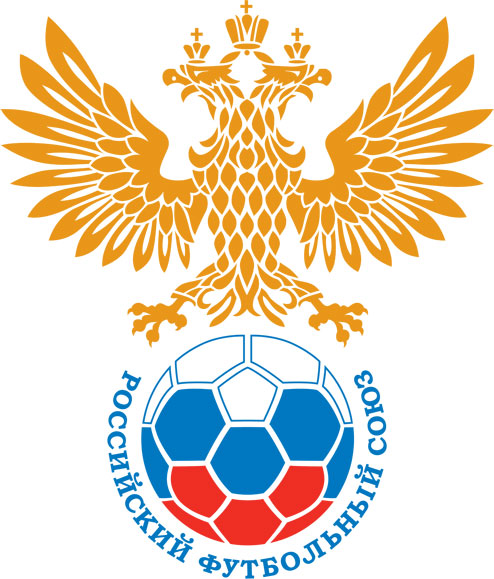 РОССИЙСКИЙ ФУТБОЛЬНЫЙ СОЮЗМАОО СФФ «Центр»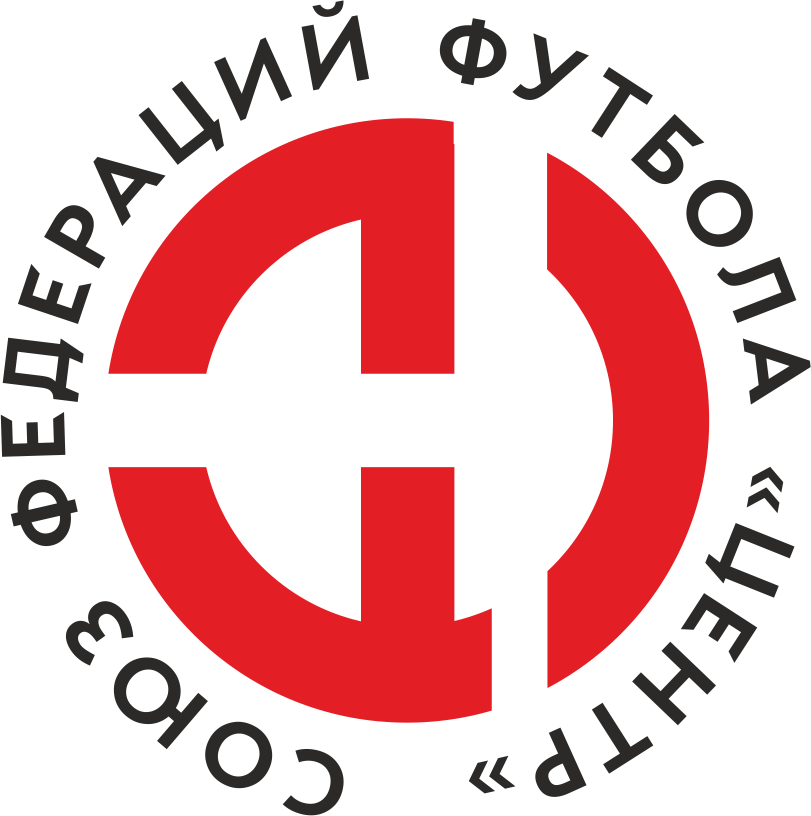    Первенство России по футболу среди команд III дивизиона, зона «Центр» _____ финала Кубка России по футболу среди команд III дивизиона, зона «Центр»Стадион «Динамо» (Брянск)Дата:21 мая 2021Динамо-Брянск-М (Брянск)Динамо-Брянск-М (Брянск)Динамо-Брянск-М (Брянск)Динамо-Брянск-М (Брянск)Металлург-М (Липецк)Металлург-М (Липецк)команда хозяевкоманда хозяевкоманда хозяевкоманда хозяевкоманда гостейкоманда гостейНачало:13:00Освещение:естественноеестественноеКоличество зрителей:100Результат:2:3в пользуМеталлург-М (Липецк)1 тайм:1:1в пользуничьяСудья:Заикин Дмитрий  (Тула)кат.1 кат.1 помощник:Линкевич Николай (Тула)кат.1 кат.2 помощник:Поляничко Павел (Смоленск)кат.1 кат.Резервный судья:Резервный судья:Макеенков Артуркат.1 кат.Инспектор:Кадыков Сергей Петрович (Калуга)Кадыков Сергей Петрович (Калуга)Кадыков Сергей Петрович (Калуга)Кадыков Сергей Петрович (Калуга)Делегат:СчетИмя, фамилияКомандаМинута, на которой забит мячМинута, на которой забит мячМинута, на которой забит мячСчетИмя, фамилияКомандаС игрыС 11 метровАвтогол1:0Артем МедведевДинамо-Брянск-М (Брянск)121:1Даниил ЧапуринМеталлург-М (Липецк)391:2Даниил ЧапуринМеталлург-М (Липецк)511:3Даниил ЧапуринМеталлург-М (Липецк)732:3Артем МедведевДинамо-Брянск-М (Брянск)82Мин                 Имя, фамилия                          КомандаОснование90+Даниил ЧернобайДинамо-Брянск-М (Брянск)агрессивное поведение90+Илья ЕлисеевМеталлург-М (Липецк)агрессивное поведениеРОССИЙСКИЙ ФУТБОЛЬНЫЙ СОЮЗМАОО СФФ «Центр»РОССИЙСКИЙ ФУТБОЛЬНЫЙ СОЮЗМАОО СФФ «Центр»РОССИЙСКИЙ ФУТБОЛЬНЫЙ СОЮЗМАОО СФФ «Центр»РОССИЙСКИЙ ФУТБОЛЬНЫЙ СОЮЗМАОО СФФ «Центр»РОССИЙСКИЙ ФУТБОЛЬНЫЙ СОЮЗМАОО СФФ «Центр»РОССИЙСКИЙ ФУТБОЛЬНЫЙ СОЮЗМАОО СФФ «Центр»Приложение к протоколу №Приложение к протоколу №Приложение к протоколу №Приложение к протоколу №Дата:21 мая 202121 мая 202121 мая 202121 мая 202121 мая 2021Команда:Команда:Динамо-Брянск-М (Брянск)Динамо-Брянск-М (Брянск)Динамо-Брянск-М (Брянск)Динамо-Брянск-М (Брянск)Динамо-Брянск-М (Брянск)Динамо-Брянск-М (Брянск)Игроки основного составаИгроки основного составаЦвет футболок: синий       Цвет гетр: синийЦвет футболок: синий       Цвет гетр: синийЦвет футболок: синий       Цвет гетр: синийЦвет футболок: синий       Цвет гетр: синийНЛ – нелюбительНЛОВ – нелюбитель,ограничение возраста НЛ – нелюбительНЛОВ – нелюбитель,ограничение возраста Номер игрокаЗаполняется печатными буквамиЗаполняется печатными буквамиЗаполняется печатными буквамиНЛ – нелюбительНЛОВ – нелюбитель,ограничение возраста НЛ – нелюбительНЛОВ – нелюбитель,ограничение возраста Номер игрокаИмя, фамилияИмя, фамилияИмя, фамилия1Данила Чувасов (к)Данила Чувасов (к)Данила Чувасов (к)6Данил Жиляев Данил Жиляев Данил Жиляев 4Никита Прудников Никита Прудников Никита Прудников 20Даниил Чернобай Даниил Чернобай Даниил Чернобай 10Артем Медведев Артем Медведев Артем Медведев НЛ23Максим Пикатов Максим Пикатов Максим Пикатов НЛ12Александр Новиков Александр Новиков Александр Новиков 24Иван Сергеев Иван Сергеев Иван Сергеев 26Арсений Медведев Арсений Медведев Арсений Медведев 7Игорь Короба Игорь Короба Игорь Короба 17Матвей Бурлаков Матвей Бурлаков Матвей Бурлаков Запасные игроки Запасные игроки Запасные игроки Запасные игроки Запасные игроки Запасные игроки 16Григорий МакеевГригорий МакеевГригорий Макеев14Максим ЭртманМаксим ЭртманМаксим Эртман9Максим ШеинМаксим ШеинМаксим Шеин19Егор МамоновЕгор МамоновЕгор Мамонов11Никита ЧерняковНикита ЧерняковНикита Черняков3Никита МеренковНикита МеренковНикита Меренков8Иван МакеевИван МакеевИван Макеев15Алексей КоваленкоАлексей КоваленкоАлексей Коваленко2Максим КулешовМаксим КулешовМаксим КулешовТренерский состав и персонал Тренерский состав и персонал Фамилия, имя, отчествоФамилия, имя, отчествоДолжностьДолжностьТренерский состав и персонал Тренерский состав и персонал 1Дмитрий Вячеславович ДурневТренер вратарейТренер вратарейТренерский состав и персонал Тренерский состав и персонал 2Леонид Васильевич ГончаровАдминистраторАдминистратор3Владимир Иванович СиницкийВрачВрач4567ЗаменаЗаменаВместоВместоВместоВышелВышелВышелВышелМинМинСудья: _________________________Судья: _________________________Судья: _________________________11Иван СергеевИван СергеевИван СергеевЕгор МамоновЕгор МамоновЕгор МамоновЕгор Мамонов464622Матвей БурлаковМатвей БурлаковМатвей БурлаковЕгор МамоновЕгор МамоновЕгор МамоновЕгор Мамонов6060Подпись Судьи: _________________Подпись Судьи: _________________Подпись Судьи: _________________33Никита ПрудниковНикита ПрудниковНикита ПрудниковМаксим ШеинМаксим ШеинМаксим ШеинМаксим Шеин7070Подпись Судьи: _________________Подпись Судьи: _________________Подпись Судьи: _________________44556677        РОССИЙСКИЙ ФУТБОЛЬНЫЙ СОЮЗМАОО СФФ «Центр»        РОССИЙСКИЙ ФУТБОЛЬНЫЙ СОЮЗМАОО СФФ «Центр»        РОССИЙСКИЙ ФУТБОЛЬНЫЙ СОЮЗМАОО СФФ «Центр»        РОССИЙСКИЙ ФУТБОЛЬНЫЙ СОЮЗМАОО СФФ «Центр»        РОССИЙСКИЙ ФУТБОЛЬНЫЙ СОЮЗМАОО СФФ «Центр»        РОССИЙСКИЙ ФУТБОЛЬНЫЙ СОЮЗМАОО СФФ «Центр»        РОССИЙСКИЙ ФУТБОЛЬНЫЙ СОЮЗМАОО СФФ «Центр»        РОССИЙСКИЙ ФУТБОЛЬНЫЙ СОЮЗМАОО СФФ «Центр»        РОССИЙСКИЙ ФУТБОЛЬНЫЙ СОЮЗМАОО СФФ «Центр»Приложение к протоколу №Приложение к протоколу №Приложение к протоколу №Приложение к протоколу №Приложение к протоколу №Приложение к протоколу №Дата:Дата:21 мая 202121 мая 202121 мая 202121 мая 202121 мая 202121 мая 2021Команда:Команда:Команда:Металлург-М (Липецк)Металлург-М (Липецк)Металлург-М (Липецк)Металлург-М (Липецк)Металлург-М (Липецк)Металлург-М (Липецк)Металлург-М (Липецк)Металлург-М (Липецк)Металлург-М (Липецк)Игроки основного составаИгроки основного составаЦвет футболок: белый   Цвет гетр:  красныйЦвет футболок: белый   Цвет гетр:  красныйЦвет футболок: белый   Цвет гетр:  красныйЦвет футболок: белый   Цвет гетр:  красныйНЛ – нелюбительНЛОВ – нелюбитель,ограничение возрастаНЛ – нелюбительНЛОВ – нелюбитель,ограничение возрастаНомер игрокаЗаполняется печатными буквамиЗаполняется печатными буквамиЗаполняется печатными буквамиНЛ – нелюбительНЛОВ – нелюбитель,ограничение возрастаНЛ – нелюбительНЛОВ – нелюбитель,ограничение возрастаНомер игрокаИмя, фамилияИмя, фамилияИмя, фамилияНЛ1Никита Зеленов Никита Зеленов Никита Зеленов 2Юрий Луценко Юрий Луценко Юрий Луценко НЛОВ14Николай Смирных Николай Смирных Николай Смирных 18Илья Елисеев Илья Елисеев Илья Елисеев 4Александр Лебедев Александр Лебедев Александр Лебедев 5Артем Поздняков Артем Поздняков Артем Поздняков 8Артем Тарлыков (к)Артем Тарлыков (к)Артем Тарлыков (к)7Сергей Горбатенко Сергей Горбатенко Сергей Горбатенко 22Даниил Чапурин Даниил Чапурин Даниил Чапурин 9Владислав Чернышов Владислав Чернышов Владислав Чернышов НЛ12Андрей Разомазов Андрей Разомазов Андрей Разомазов Запасные игроки Запасные игроки Запасные игроки Запасные игроки Запасные игроки Запасные игроки 16Павел КораблинПавел КораблинПавел Кораблин20Максим КондратовМаксим КондратовМаксим Кондратов17Максим БолдыревМаксим БолдыревМаксим Болдырев10Иван СазоновИван СазоновИван Сазонов15Сергей ФигурчукСергей ФигурчукСергей Фигурчук99Владимир ТатариновВладимир ТатариновВладимир Татаринов23Захар НикандровЗахар НикандровЗахар НикандровТренерский состав и персонал Тренерский состав и персонал Фамилия, имя, отчествоФамилия, имя, отчествоДолжностьДолжностьТренерский состав и персонал Тренерский состав и персонал 1Евгений Николаевич ФроловГлавный тренерГлавный тренерТренерский состав и персонал Тренерский состав и персонал 234567Замена Замена ВместоВместоВышелМинСудья : ______________________Судья : ______________________11Владислав ЧернышовВладислав ЧернышовСергей Фигурчук8522Сергей ГорбатенкоСергей ГорбатенкоМаксим Кондратов90+Подпись Судьи : ______________Подпись Судьи : ______________Подпись Судьи : ______________33Подпись Судьи : ______________Подпись Судьи : ______________Подпись Судьи : ______________44556677        РОССИЙСКИЙ ФУТБОЛЬНЫЙ СОЮЗМАОО СФФ «Центр»        РОССИЙСКИЙ ФУТБОЛЬНЫЙ СОЮЗМАОО СФФ «Центр»        РОССИЙСКИЙ ФУТБОЛЬНЫЙ СОЮЗМАОО СФФ «Центр»        РОССИЙСКИЙ ФУТБОЛЬНЫЙ СОЮЗМАОО СФФ «Центр»   Первенство России по футболу среди футбольных команд III дивизиона, зона «Центр» _____ финала Кубка России по футболу среди футбольных команд III дивизиона, зона «Центр»       Приложение к протоколу №Дата:21 мая 2021Динамо-Брянск-М (Брянск)Металлург-М (Липецк)команда хозяевкоманда гостей